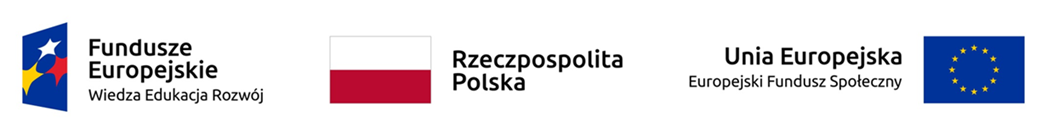 Umowa nr UKW/.................. /2020Realizowana w ramach projektu pt. Pedagogika resocjalizacyjna w obiektach UKW w Bydgoszczy dla 30 studentów studiów dualnych beneficjentów projektu POWR.03.01.00-00-DU14/18-00 na potrzeby Uniwersytetu Kazimierza Wielkiego w Bydgoszczy  Zawarta w dniu ....................2019 r. pomiędzy: 1.ZAMAWIAJĄCYM: Uniwersytetem Kazimierza Wielkiego w Bydgoszczy (  85-064 Bydgoszcz ul. Chodkiewicza 30) , NIP 5542647568,  reprezentowanym przez :  - mgr Renatę Malak – Kanclerza Uniwersytetu Kazimierza Wielkiego  przy kontrasygnacie mgr Renaty Stefaniak – Kwestoraa 2.WYKONAWCĄ: ......................................................................................................................................................................................................................................................................................................................................Niniejsza umowa jest następstwem wyboru przez Zamawiającego oferty Wykonawcy  w postępowaniu o udzielenie zamówienia publicznego prowadzonego  zgodnie z art. 4 ust 8  ustawy z 29 stycznia 2004 r. prawo zamówień publicznych (t.j. Dz.U. z 2019r. poz. 1843 ze zm.)§ 1Przedmiot umowyWykonawca  zobowiązuje się przeprowadzić dla Zamawiającego  zajęcia specjalistyczne pod nazwą: …………………………………………………….2. Szczegółowy zakres przedmiotu niniejszej umowy został określony w zapytaniu ofertowym, a w szczególności –w Szczegółowym opisie przedmiotu zamówienia, który stanowi załącznik nr 1 do umowy jako jej integralną część.§ 2Termin i miejsce wykonania umowy1. Przedmiot umowy będzie przez Wykonawcę wykonywany w terminie do dnia  …. …. r. zgodnie z ramowym harmonogramem realizacji zajęć zawartym w opisie przedmiotu zamówienia(załącznik nr 1).2. Miejscem wykonania umowy są obiekty Uniwersytetu Kazimierza Wielkiego w Bydgoszczy wskazane przez Zamawiającego.§ 3Warunki wykonania umowyWykonawca przy realizacji zajęć zobowiązuje się do:1) przeprowadzenia zajęć zgodnie z jego tematyką oraz zakresem merytorycznym zawartym w Szczegółowym opisie przedmiotu zamówienia, stanowiącym zał. nr 1 do umowy.2) przeprowadzenia zajęć przez doświadczonych i wykwalifikowanych trenerów, zgodnie z załączonym przez Wykonawcę do oferty Wykazem osób uczestniczących w wykonaniu zamówienia;3) udostępnienia uczestnikom zajęć materiałów niezbędnych do jego przeprowadzenia;4) sporządzenia list obecności na każdy dzień zajęć. Po zakończeniu zajęć przekazanie listy obecności przedstawicielom Zamawiającego;Wykonanie przedmiotu umowy zostanie potwierdzone protokołem wykonania usługi bez zastrzeżeń podpisanym przez przedstawicieli Stron.Terminarz zajęć opracowany przez Wykonawcę zostanie dostosowany do możliwości czasowych studentów oraz uzgodniony z Zamawiającym.Wykonawca nie może bez uprzedniej  zgody Zamawiającego wyrażonej w formie pisemnej powierzyć wykonania całości lub części  umowy osobom trzecim, z wyjątkiem osób wymienionych w wykazie, o którym mowa w § 3 ust. 1 pkt 2).Wykonawca zobowiązany jest do ochrony danych osobowych uczestników szkoleń, zgodnie z Rozporządzeniem Parlamentu Europejskiego i Rady (UE) 2016/679 z dnia 27 kwietnia 2016 r. w sprawie ochrony osób fizycznych w związku z przetwarzaniem danych osobowych i w sprawie swobodnego przepływu takich danych oraz uchylenia dyrektywy 95/46/WE (ogólne rozporządzenie o ochronie danych)  i do wykorzystywania ich wyłącznie w celu realizacji niniejszej umowy. Kwestie powierzenia przetwarzania danych osobowych przez Zamawiającego Wykonawcy określone są w załączniku nr 3 do niniejszej umowy, który stanowi jej integralną część. Przedstawicielami Stron w czasie wykonania umowy  są:ze Strony Zamawiającego: ...........................................................................................tel.................................................e-mail:……………@...........................ze strony Wykonawcy:....................................................................................................tel.............................................e-mail:……………@...........................§ 4Wynagrodzenie wykonawcyZa wykonanie w całości przedmiotu umowy przez co rozumie się realizację zajęć według zasad określonych w § 3 niniejszej umowy Wykonawca otrzyma całkowite wynagrodzenie w wysokości: Część nr ................Wartość netto .................................. zł, ...........%VATWartość brutto: ...................................... zł(słownie: .............................................................), zgodnie z Formularzem ofertowym, stanowiącym załącznik nr 2 do umowy.Podstawą zapłaty wynagrodzenia, o którym mowa w ust. 1  będą faktury częściowe wystawiane przez Wykonawcę maksymalnie  raz w miesiącu.Zapłata wynagrodzenia częściowego, będzie dokonywana przelewem bankowym na rachunek bankowy Wykonawcy wskazany w fakturze, w terminie 14  dni od daty doręczenia Zamawiającemu  prawidłowo wystawionej faktury.Podstawą do wystawienia i doręczenia Zamawiającemu faktury, o której mowa w ust. 2 jest  każdorazowo podpisany przez Zamawiającego - bez zastrzeżeń – protokół wykonania usługi, o którym mowa w §3 ust. 2 po przedłożeniu przez Wykonawcę list obecności uczestników zajęć.Wynagrodzenie należne Wykonawcy może ulec zmianie w trakcie trwania umowy, w przypadku zmiany:- stawki podatku od towaru i usług;- wysokości minimalnego wynagrodzenia za pracę ustalonego na podstawie art. 2 ust. 3-5 ustawy z dnia 10 października 2002r. o minimalnym wynagrodzeniu za pracę;- zasad podlegania ubezpieczeniom społecznym lub ubezpieczeniu zdrowotnemu lub wysokości stawki składki na ubezpieczenia społeczne lub zdrowotne.Wynagrodzenie obejmuje wszystkie koszty poniesione przez Wykonawcę związane z realizacją przedmiotu umowy, w szczególności: przeprowadzenie zajęć, koszty dojazdu, materiałów szkoleniowych, wyżywienia oraz noclegów dla prowadzących itp.Zamawiający  zastrzega, że w przypadku Wykonawcy nie prowadzącego działalności gospodarczej, rozliczenie nastąpi na podstawie wystawionego przez Wykonawcę rachunku, według wzoru  który obowiązuje w UKW, a Zamawiający od wynagrodzenia brutto, wskazanego w ust. 1, potrąci obciążenia wynikające z przepisów powszechnie obowiązujących, a związanych z realizacją umowy cywilnoprawnej.Wykonawca nie może dokonać przelewu wierzytelności z tytułu wynagrodzenia, o którym mowa w ust. 1. § 5Kary umowneWykonawca zapłaci zamawiającemu kary umowne:w wysokości 5% wynagrodzenia brutto za dane zajęcia w ramach edycji, za każdy rozpoczęty dzień opóźnienia w wykonaniu przedmiotu umowy ,w wysokości 5% wynagrodzenia brutto za dane zajęcia w ramach edycji za każdy przypadek przeprowadzenia zajęcia niezgodnie z przedmiotem umowy lub szczegółowymi wymaganiami określonymi  w opisie przedmiotu zamówienia. w wysokości 10% wynagrodzenia brutto określonego w §4 ust.1 w przypadku odstąpienia od umowy z przyczyn leżących po stronie Wykonawcy, w szczególności w sytuacji określonej w § 6 pkt 1 - 3.Jeżeli kary, o których mowa w ust. 1 nie wyrównają szkody wyrządzonej Zamawiającemu przez Wykonawcę, Zamawiający może dochodzić odszkodowania uzupełniającego na zasadach ogólnych. Zamawiający zastrzega sobie prawo potrącenia kar umownych z wynagrodzenia należnego Wykonawcy.§ 6Odstąpienie od umowyZamawiający może od umowy odstąpić w przypadku, jeżeli:opóźnienie w wykonaniu przedmiotu umowy –danego zajęcia ustalonego zgodnie z ramowym harmonogramem realizacji zajęć przekracza 3 dni,Wykonawca nie wykona lub wykona usługę niezgodnie ze złożoną przez Wykonawcę ofertą oraz szczegółowym opisem przedmiotu zamówienia stanowiącym zał. nr 1 do umowy, w szczególności zmiany trenera  lub zmiany sprzętu zgłoszonego na etapie składania oferty na sprzęt niespełniający minimalnych wymagań technicznych określone w ogłoszeniu i opisie przedmiotu zamówienia. w przypadkach określonych w Kodeksie Cywilnym, wystąpi istotna zmiana okoliczności powodująca, że wykonanie umowy nie leży w interesie publicznym, czego nie można było przewidzieć w chwili zawarcia umowy.§ 7Zmiany umowy1. Zamawiający, przewiduje możliwość istotnej zmiany zawartej umowy w stosunku do treści oferty, na podstawie, której dokonano wyboru oferty w następujących okolicznościach:z powodów wynikających z kwestii merytorycznych i organizacyjnych związanych z realizacją innych działań przewidzianych w projekcie, którego niniejsze zajęcia   są częścią bądź z przyczyn niezależnych od Wykonawcy (np. choroba trenera), dopuszcza się możliwość zmiany terminu realizacji umowy;zmiany trenerów wskazanych w załączonym przez Wykonawcę do oferty „Wykazie osób uczestniczących w wykonaniu zamówienia” pod warunkiem, że będą to osoby o doświadczeniu i kwalifikacjach spełniających wymagania Zamawiającego zawarte w ogłoszeniu oraz szczegółowym  opisie przedmiotu zamówienia. zmiany powszechnie obowiązujących przepisów prawa lub umowy o dofinansowanie Projektu w zakresie mającym wpływ na realizację umowy. 2.   Zmiana  umowy dla swej ważności wymaga zachowania formy pisemnej  w postaci aneksu podpisanego  przez obie Strony.§ 8Postanowienia końcowe1.Wszelkie zmiany umowy dla swej ważności wymagają zachowania formy pisemnej.2.W sprawach nieuregulowanych Umową mają zastosowanie powszechnie obowiązujące przepisy, w szczególności przepisy kodeksu cywilnego.3.Wszelkie spory wynikłe z tej umowy będą w pierwszej instancji rozstrzygały sądy powszechne właściwe ze względu na siedzibę Zamawiającego .4.Umowę sporządzono w 3  jednobrzmiących egzemplarzach, z których 2 egzemplarze otrzymuje Zamawiający, a  1egzemplarz otrzymuje Wykonawca.	Zamawiający						Wykonawca	……………………………					……………………………Załączniki:1. Opis przedmiotu zamówienia z wykazem osób realizujących zajęcia (kadra techniczna)2. Formularz Ofertowy Wykonawcy.3. Umowa na powierzenie przetwarzania danych osobowych.Numer sprawy: UKW/DZP-281-U-…./2020	Umowa na powierzenie przetwarzania danych osobowychZałącznik nr 3 do Umowy nr UKW/.................. /2020pomiędzy:Uniwersytetem Kazimierza Wielkiego w Bydgoszczy (85-064 Bydgoszcz ul. Chodkiewicza 30) , NIP 5542647568,  reprezentowanym przez :  - mgr Renatę Malak – Kanclerza Uniwersytetu Kazimierza Wielkiego  przy kontrasygnacie mgr Renaty Stefaniak – Kwestora(zwanym dalej „Administratorem”)a..............................., z siedzibą ................................., reprezentowanym ................................(zwanym dalej „Przetwarzającym”)§ 1Przetwarzanie danych osobowychNiniejsza Umowa (załącznik nr 3 do Umowy nr UKW/.................. /2020) została zawarta w związku z realizacją szkoleń specjalistycznych pod nazwą: ……………………………………………………..Administrator powierza Przetwarzającemu przetwarzanie danych osobowych wskazanych w § 2, a Przetwarzający zobowiązuje się je przetwarzać w imieniu Administratora zgodnie z niniejszą Umową.Termin „dane osobowe” ma znaczenie przypisane mu w Przepisach Dotyczących Ochrony Danych Osobowych. „Przepisy Dotyczące Ochrony Danych Osobowych” oznaczają wszelkie akty prawne oraz przepisy, które znajdują zastosowanie do przetwarzania danych osobowych i ochrony prywatności, włączając w to Rozporządzenie Parlamentu Europejskiego i Rady (UE) 2016/679 z dnia 27 kwietnia 2016 r. w sprawie ochrony osób fizycznych w związku przetwarzaniem danych osobowych i w sprawie swobodnego przepływu takich danych oraz uchylenia dyrektywy 95/46/WE (Ogólne Rozporządzenie o Ochronie Danych, dalej także jako „Rozporządzenie 2016/679”), ustawę z dnia 10 maja 2018 r. o ochronie danych osobowych  oraz inne akty prawne zawierające przepisy o ochronie danych osobowych, w tym takie, które wejdą w życie po zawarciu niniejszej Umowy, a także wszelkie wytyczne i kodeksy praktyk wydane przez jakikolwiek organ nadzorczy (włączając w to krajowe organy ochrony danych osobowych).Administrator jest uprawniony do jednostronnego modyfikowania kategorii danych oraz wprowadzania zmian w zakresie osób, których dane dotyczą jeżeli jest to niezbędne do wykonania niniejszej Umowy (jeżeli nie zmienia to przedmiotu Umowy) przekazując Przetwarzającemu aktualizację listy kategorii danych/osób, których dane dotyczą. Przetwarzający może przetwarzać dane osobowe jedynie w celach, które są niezbędne na potrzeby realizacji Umowy, a w szczególności na potrzeby przygotowania i przeprowadzenia szkoleń, weryfikacji tożsamości uczestników, komunikacji z uczestnikami.Przetwarzający będzie przetwarzał dane osobowe wyłącznie w państwach należących do Europejskiego Obszaru Gospodarczego (EOG). § 2Zakres powierzenia przetwarzania Przedmiot przetwarzania: przygotowanie i przeprowadzenie zajęć, weryfikacja tożsamości uczestników, komunikacja z uczestnikami, Kategorie danych osobowych i osoby, których dane dotyczą: imię i nazwisko uczestnika, adres e-mail, numer telefonu, numer PESEL, numer dokumentu tożsamości,osoby których dane dotyczą: uczestnicy zajęćCharakter przetwarzania danych osobowych (opis czynności przetwarzania i sposób ich dokonywania np. częstotliwość powtarzalność, masowość, czasowość): przechowywanie,  utrwalanie, zwielokrotnianie, organizowanie, pobieranie, przeglądanie, wykorzystywanie i inne rodzaje przetwarzania,przetwarzanie w sposób zautomatyzowany (w systemach IT) § 3Obowiązki Przetwarzającego Przetwarzanie przez Przetwarzającego danych osobowych musi odbywać się zgodnie z instrukcjami Administratora oraz wszystkimi aktualnie obowiązującymi Przepisami Dotyczącymi Ochrony Danych Osobowych. Przetwarzający nie będzie wykonywał swoich obowiązków wynikających z niniejszej Umowy w sposób, który może spowodować, że Administrator naruszy jakikolwiek obowiązek wynikający z Przepisów Dotyczących Ochrony Danych Osobowych. Przetwarzający niezwłocznie poinformuje Administratora, jeżeli w jego opinii polecenie Administratora narusza Przepisy Dotyczące Ochrony Danych Osobowych.Przetwarzający zobowiązany jest zabezpieczyć dane osobowe oraz zachować je w poufności. Przy ocenie odpowiedniego poziomu ochrony danych osobowych Przetwarzający musi wziąć pod uwagę wszelkie niezbędne techniczne i organizacyjne środki bezpieczeństwa, w tym wszelkie niezbędne dodatkowe środki mające na celu zapewnienie, aby ​​dane osobowe nie uległy przypadkowemu lub bezprawnemu zniszczeniu, naruszeniu, utracie, nie zostały ujawnione osobom trzecim lub nie były wykorzystywane lub przetwarzane w sposób sprzeczny z Przepisami Dotyczącymi Ochrony Danych Osobowych. Z tego względu Przetwarzający zobowiązuje się, między innymi:zapewnić, aby dostęp do danych osobowych mieli tylko pracownicy/współpracownicy Przetwarzającego, którzy będą ich potrzebować w celu wykonywania swojej pracy oraz którzy posiadają upoważnienia udzielone przez Przetwarzającego,zapewnić, aby osoby upoważnione do przetwarzania danych osobowych zobowiązały się do zachowania tajemnicy lub by podlegały ustawowemu obowiązkowi w zakresie zachowania tajemnicy,zapewnić, aby osoby upoważnione do przetwarzania danych osobowych przechodziły odpowiednie szkolenia, otrzymywały odpowiednie instrukcje i wytyczne dotyczące przetwarzania danych osobowych; Przetwarzający musi zapewnić, aby osoby upoważnione do przetwarzania danych osobowych zostały zaznajomione z wymaganiami dotyczącymi bezpieczeństwa danych,wprowadzić adekwatne procedury uwierzytelniania w systemach IT oraz posiadać odpowiednie oprogramowanie chroniące dane w takich systemach lub na nośnikach,zapewnić, aby budynki i instalacje wykorzystywane do przetwarzania danych osobowych były zabezpieczone przed dostępem osób nieupoważnionych, a wykorzystywany sprzęt i oprogramowanie było regularnie monitorowane i aktualizowane,wdrożyć  instrumenty wskazane w art. 32 Rozporządzenia 2016/679, w tym odpowiednie środki organizacyjne i techniczne, aby zapewnić stopień bezpieczeństwa danych osobowych adekwatny do ryzyka.Na wniosek Administratora, Przetwarzający oświadczy lub potwierdzi, że Przetwarzający przestrzega wymogów wynikających z Przepisów Dotyczących Ochrony Danych Osobowych, w tym prowadzenia dokumentacji dotyczącej przetwarzania danych u Przetwarzającego oraz procedur/zasad dotyczących przetwarzania danych osobowych, a także przekaże niezbędne informacje i dokumenty potwierdzające zgodność przetwarzania danych z Przepisami Dotyczącymi Ochrony Danych Osobowych w przypadku kontroli prowadzonej przez organ nadzorczy u Administratora.Przetwarzający musi niezwłocznie powiadomić Administratora o naruszeniu ochrony danych osobowych lub o podejrzeniu naruszenia ochrony danych osobowych lub innych nieprawidłowościach, jakie wystąpiły w związku z przetwarzaniem danych osobowych. W przypadku naruszenia ochrony danych osobowych, Przetwarzający niezwłocznie, ale nie później niż w terminie 24 godzin od wykrycia naruszenia, powiadomi o takim zdarzeniu Administratora. Ponadto, Przetwarzający zobowiązuje się pomagać Administratorowi w zapewnieniu przestrzegania przez niego obowiązków w zakresie: dokumentowania wszelkich naruszeń ochrony danych osobowych, orazzgłaszania właściwemu organowi nadzorczemu wszelkich przypadków naruszenia ochrony danych osobowych, oraz zawiadamiania osób, których dane dotyczą, o takich naruszeniach, zgodnie z art. 33 oraz art. 34 Rozporządzenia 2016/679. Jeśli Przetwarzający otrzyma wniosek o dostęp do danych osobowych od osoby, której te dane dotyczą lub jakikolwiek inny wniosek mający na celu skorzystanie z praw osób, których dane dotyczą lub żądanie organu nadzorczego dotyczące powierzonych danych osobowych lub niniejszej Umowy, Przetwarzający niezwłocznie, nie później jednak niż w terminie 24 godzin, prześle taki wniosek lub żądanie do Administratora oraz będzie postępować zgodnie z instrukcjami otrzymanymi od Administratora. Przetwarzający nie może udzielać odpowiedzi na jakiekolwiek żądania osób, których dane dotyczą ani poprawiać, zmieniać lub usuwać danych osobowych osób, których dane dotyczą, ani odpowiadać na żądania organu nadzorczego dotyczące danych osobowych powierzonych do przetwarzania przez Administratora - bez zgody Administratora.Przetwarzający zobowiązany jest do prowadzenia wszelkich rejestrów wymaganych przez Przepisy Dotyczące Ochrony Danych Osobowych oraz do ich udostępnienia na żądanie Administratora, w zakresie w jakim dotyczą przetwarzania danych osobowych w imieniu Administratora.Przetwarzający gwarantuje, że będzie wspierać Administratora w wykonywaniu przez niego jego obowiązków zgodnie z Przepisami Dotyczącymi Ochrony Danych Osobowych.§ 4AudytyAdministrator ma prawo do przeprowadzania audytów dotyczących przetwarzania danych osobowych przez Przetwarzającego w celu zweryfikowania przestrzegania przez niego postanowień  niniejszej Umowy oraz Przepisów Dotyczących Ochrony Danych Osobowych. Ponadto Administrator ma prawo do wyznaczenia zewnętrznego audytora (eksperta), który wspólnie z Administratorem lub samodzielnie w imieniu Administratora przeprowadzi audyt u Przetwarzającego lub dalszych przetwarzających. Na wniosek Administratora, Przetwarzający zapewni Administratorowi dostęp do urządzeń, pomieszczeń, gdzie przetwarza dane osobowe oraz dostarczy Administratorowi wszelkie informacje, wymagane przez Administratora do oceny, czy Przetwarzający lub dalszy przetwarzający zastosował niezbędne techniczne i organizacyjne środki bezpieczeństwa oraz wypełnił inne obowiązki wymagane przez Umowę lub Przepisy Dotyczące Ochrony Danych Osobowych. § 5Korzystanie z dalszych przetwarzającychPrzed skorzystaniem z dalszego  przetwarzającego dane osobowe (podwykonawstwo z zakresu przetwarzania danych; podpowierzenie), Przetwarzający musi zapewnić, aby taki dalszy przetwarzający zawarł z nim umowę o przetwarzaniu danych w formie pisemnej, w której dalszy przetwarzający zobowiąże się wobec Przetwarzającego do przestrzegania warunków przetwarzania danych osobowych oraz obowiązków wynikających z niniejszej Umowy oraz Przepisów Dotyczących Ochrony Danych Osobowych, włącznie z prawem Administratora do przeprowadzania audytów u dalszych przetwarzających na zasadach określonych w § 4 Umowy.Przetwarzający może korzystać z usług dalszego przetwarzającego dane osobowe wyłącznie pod warunkiem uzyskania pisemnej zgody od Administratora, chyba że konieczność powierzenia przetwarzania danych dalszemu przetwarzającemu wynika z przepisów prawa.Przetwarzający gwarantuje, że dalszy przetwarzający wdroży odpowiednie środki techniczne i organizacyjne, by przetwarzanie danych osobowych odpowiadało wymogom Przepisów Dotyczących Ochrony Danych Osobowych.  Jeżeli dalszy przetwarzający nie wywiąże się ze spoczywających na nim obowiązków ochrony danych, pełna odpowiedzialność wobec Administratora za wypełnienie obowiązków dalszego przetwarzającego spoczywa na Przetwarzającym.§ 6Niewykonanie lub nienależyte wykonanie UmowyPrzetwarzający ponosi odpowiedzialność za szkody wyrządzone Administratorowi, a także osobom trzecim w związku z przetwarzaniem danych osobowych niezgodnie z niniejszą Umową lub Przepisami Dotyczącymi Ochrony Danych Osobowych.Przetwarzający niezwłocznie zwróci Administratorowi równowartość wszelkich kar, w tym kar administracyjnych nałożonych przez organy nadzoru, wydatków, kosztów (w tym uzasadnionych kosztów obsługi prawnej), odszkodowań, zadośćuczynień wynikających z naruszenia niniejszej Umowy lub Przepisów Dotyczących Ochrony Danych Osobowych przez Przetwarzającego lub dalszego przetwarzającego, w szczególności wynikających z roszczeń osób trzecich oraz decyzji administracyjnych; alternatywnie Przetwarzający na żądanie Administratora zapłaci je bezpośrednio na rzecz uprawnionego do ich otrzymania. § 7Zmiany w przepisach prawaW przypadku zmiany Przepisów Dotyczących Ochrony Danych Osobowych obowiązujących w momencie zawarcia niniejszej Umowy, Administrator danych jest uprawniony do wprowadzania zmian w instrukcjach określonych w niniejszej Umowie przez przekazanie Przetwarzającemu nowych instrukcji w formie pisemnej z dwutygodniowym terminem na wprowadzenie ich w życie. Przetwarzający musi jednak w każdym momencie przestrzegać Przepisów Dotyczących Ochrony Danych Osobowych.§ 8Okres obowiązywania i odstąpienie/wygaśnięcie UmowyNiniejsza Umowa zostaje zawarta na okres obowiązywania Umowy nr UKW/.................. /2020. Rozwiązanie lub wypowiedzenie Umowy nr UKW/.................. /2020 prowadzi do automatycznego wygaśnięcia niniejszej Umowy.W razie niewykonania lub nienależytego wykonania przez Przetwarzającego jego obowiązków określonych w niniejszej Umowie, jeżeli Przetwarzający nie naprawi skutków nienależytego wykonania Umowy lub jej niewykonania oraz nie przywróci stanu zgodnego z Umową w terminie czternastu 14 dni od otrzymania wezwania od Administratora, Administrator ma prawo wypowiedzieć Umowę nr UKW/.................. /2020 ze skutkiem natychmiastowym. W przypadku odstąpienia od Umowy lub jej wygaśnięcia, Administrator będzie uprawniony do określenia czy przetwarzane dane osobowe powinny zostać usunięte czy zwrócone Administratorowi lub przekazane bezpośrednio innemu podmiotowi wskazanemu przez Administratora. Jeżeli Administrator zażąda zwrotu lub przekazania danych osobowych przetwarzanych elektronicznie Administrator wskaże sposób zwrotu/przekazania danych tj. format plików oraz tryb przekazania danych np. na nośniku, przesłanie siecią. Przetwarzający usunie dane albo zwróci lub przekaże je zgodnie z instrukcjami Administratora w terminie 7 dni od otrzymania informacji od Administratora. Na żądanie Administratora Przetwarzający niezwłocznie, lecz nie później niż w terminie 7 dni potwierdzi usunięcie, zwrot lub przekazanie danych osobowych, w tym także przez dalszego przetwarzającego. Powyższe zobowiązanie do usunięcia lub zwrócenia danych osobowych nie ma zastosowania, jeżeli istnieje przepis prawa, który nakazuje przechowywanie danych osobowych przez Przetwarzającego. Przetwarzający będzie zobowiązany do przestrzegania obowiązków określonych w niniejszej Umowie dopóki nie usunie lub nie zwróci/przekaże danych zgodnie z instrukcjami Administratora.§ 9Postanowienia końcowePrzetwarzającemu nie przysługuje żadne dodatkowe wynagrodzenie z tytułu powierzenia mu przez Administratora przetwarzania danych osobowych.W imieniu Administratora: 				W imieniu Przetwarzającego:_________________________________		_________________________________